Дидактическая игра «Четвертый лишний»Цель: Найди лишнюю картинку, объясни свой выбор.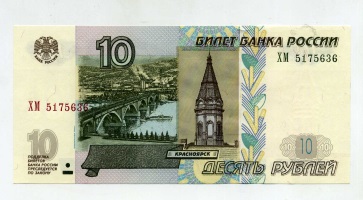 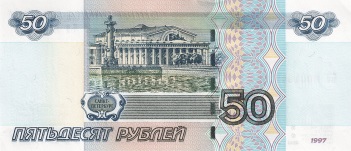 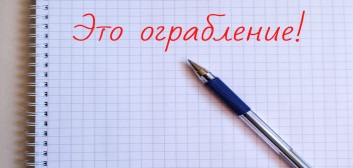 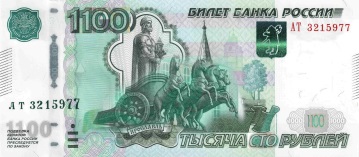 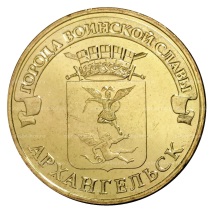 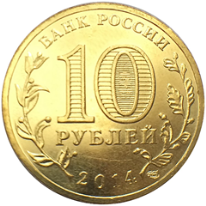 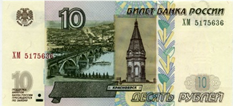 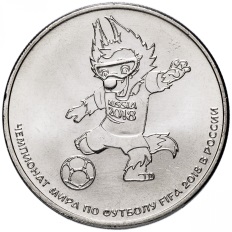 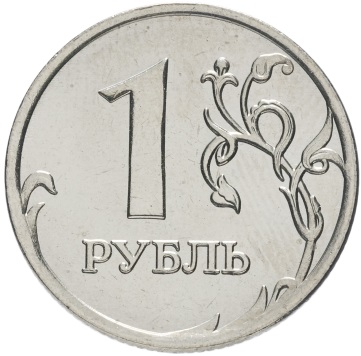 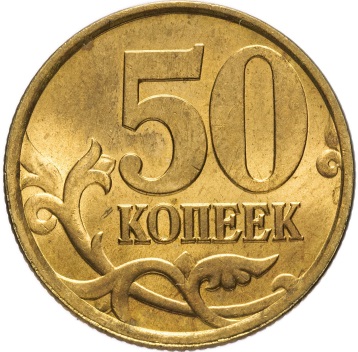 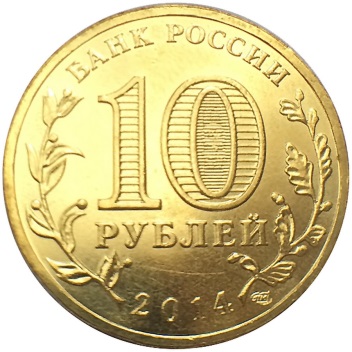 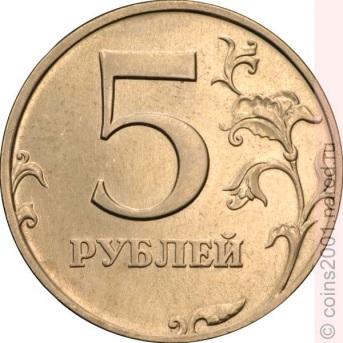 